Рафиков Петр Иванович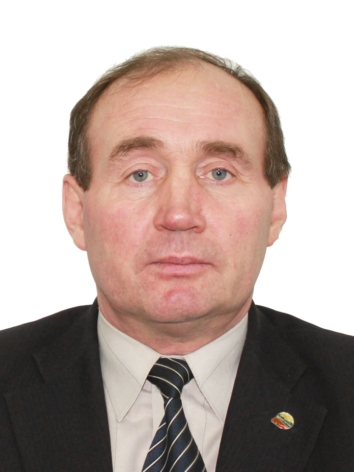 Депутат  Новоильмовского избирательного округа № 4Работа в прошломЧисло, месяц, год рождения15.03.1965Место рождения с. Новое Ильмово, Дрожжановского района, Республики ТатарстанМесто жительства422477, РТ, Дрожжановский район, с.Новое Ильмово, ул. Восточная, д.15Семейное положение, детиЗаконный бракЖена – Рафикова Нина Васильевна - 1966 г.р.Законный бракЖена – Рафикова Нина Васильевна - 1966 г.р.Телефоны:          домашний                              сотовый                              адрес эл.почта8 (84375)  3-62-438  (929) 798-05-57   petr.rafikov@yandex.ru8 (84375)  3-62-438  (929) 798-05-57   petr.rafikov@yandex.ruОбразование  ВысшееВысшееОкончил (когда, что)В 2003, Казанский государственный педагогический университетВ 2003, Казанский государственный педагогический университетСпециальность по образованиюКвалификацияПреподаватель допризывной и физической подготовкиПреподаватель допризывной и физической подготовкиДополнительное образование--Ученая степень, звание--Награды(с указанием наименования награды, года награждения и награждающего органа)В 2009 году удостоен звания «За заслуги  в образовании».  В апреле 2009 года присвоено звание «Мастер спорта Чувашской Республики  по национальной борьбе  «Керешу».   В мае 2010 г. присвоена  квалификация судьи  1 категории по борьбе  на поясах  - Керешу. В 2014 году присвоена высшая квалификационная категория.В 2009 году удостоен звания «За заслуги  в образовании».  В апреле 2009 года присвоено звание «Мастер спорта Чувашской Республики  по национальной борьбе  «Керешу».   В мае 2010 г. присвоена  квалификация судьи  1 категории по борьбе  на поясах  - Керешу. В 2014 году присвоена высшая квалификационная категория.ДепутатствоДепутат Совета Новоильмовского  сельского поселения  РТДепутат Совета Новоильмовского  сельского поселения  РТСубъект выдвиженияВсероссийской политической Партии «ЕДИНАЯ РОССИЯ»Всероссийской политической Партии «ЕДИНАЯ РОССИЯ»Месяц, год начала –месяц, год окончанияДолжность, место работы, место нахождения организации    
(предприятия)15.09.198203.02.1986Механизатор тракторной бригады колхоза им. Баумана23.10.198323.12.1985Служба в рядах Советской Армии03.02.198601.10.1999Военный руководитель в Новоильмовской средней школес 01.10.1999 по н.в.преподаватель- организатор ОБЖ, МБОУ «Новоильмовская средняя общеобразовательная школа» Дрожжановского муниципального района Республики Татарстан